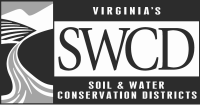 Virginia Association of Soil and Water Conservation Districts2024 Youth Conservation CampSunday, July 14 - Saturday, July 20, 2024Camper Application - Please Print Legibly or Type (Complete Front and Back)Please complete and return application to your local Soil & Water Conservation District.Contact your Local SWCD for application deadlines. The cost for camp is $550/camper. Please reach out to your local SWCD for scholarship availability. Payment details to follow in May when campers are notified about acceptance to 2024 YCC.Applicant’s First Name _________________   Last Name ___________________________Name as it should appear on camper name tag:____________________________________Age (as of July 9, 2024) ________    Gender: ________T-Shirt Size ___________________Mailing Address: ______________________ City:_______________________ Zip: _________Phone # _____________ E-Mail: ___________________________(to receive paperwork to)2003 camp, do you all think that we should chagne over the reigns. 
Name of High School Attending (2023-2024) ___________________________________Grade Completed by June 2024_____ Field of Interest in Conservation _________________Please note that to be able to attend YCC a student must be in 9th-12th grade in the 2022-2023 school year Name of Parent or Guardian (Please Print) 	_____________________________________Mailing Address__________________________________________________________(if different from above)______________________________________________________Home Phone # ___________ Work/Cell Phone  #___________ E-Mail ______________________Signature of Parent or Legal Guardian	____________________________________________*Advisor and/or Teacher Recommendation (teacher, scout leader, etc.) needs to be a non-family member.  *Please attach a written recommendation with this applicationRecommender’s Name_________________________Relation to Applicant: _______________________________Phone # ________________ E-Mail: ____________________****	***************************************************************************************************************For Local SWCD USE ONLY:   Rank:   1     2     3     4     5	    Sponsoring SWCD:    _______________________________ Phone # ___________________SWCD Staff Contact :_____________________________ E-Mail___________________SWCD Scholarship (if other please note sponsor name):  Yes____ No____ Partial______    Scholarship Amount: $_______Due to VASWCD by May 8, 2024*Students should complete and return applications to their local SWCD PRIOR to this date.  Check with your Local SWCD for local deadlines(Turn over for Page 2, Camper Interest Questions)YCC Camper Interest QuestionnairePlease list your hobbies & interests: __________________________________________________________________________________________________________________________________Please check your background:  Urban ______    Rural  ______   Farm/Agriculture ________Briefly list any conservation activities and/or school projects you have participated in involving soil and water conservation, forestry, pollution, or other environmental areas: _______________________________________________________________________________	_______________________________________________________________________________	_______________________________________________________________________________	_______________________________________________________________________________	_______________________________________________________________________________	_______________________________________________________________________________What do you believe is the most important environmental issue in your community or county: _______________________________________________________________________________________________________________________________________________________________________________________________________________________________________________Write or attach a brief paragraph on why you are interested in conservation and/or why you would like to be selected for this camp:	_______________________________________________________________________________	_______________________________________________________________________________	_______________________________________________________________________________	_______________________________________________________________________________	_______________________________________________________________________________	_______________________________________________________________________________	______________________________________________________________________________________________________________________________________________________________	______________________________________________________________________________________________________________________________________________________________	______________________________________________________________________________________________________________________________________________________________	_______________________________________________________________________________What subjects/topics do you hope to learn about while attending Youth Conservation Camp?	______________________________________________________________________________	____________________________________________________________________________________________________________________________________________________________Applicant’s Signature_________________________________ Date __________________